SISG 2020: Module 11Session 1: Introduction 1. Each person, please introduce yourself to the other members in your group:Your name and pronouns. Your position (student, researcher) and affiliation (what University or institute). What are your strengths in your training so far? (i.e., is your background in genetics, biostatistics, law?)What prompted you to take this course? What are you hoping to learn?2. Once everyone is introduced, discuss in your group:Why do we study the role of genetics in human disease? SISG 2020: Module 11Session 2: Introduction to Genetic Epidemiology1. The following questions are based on this figure: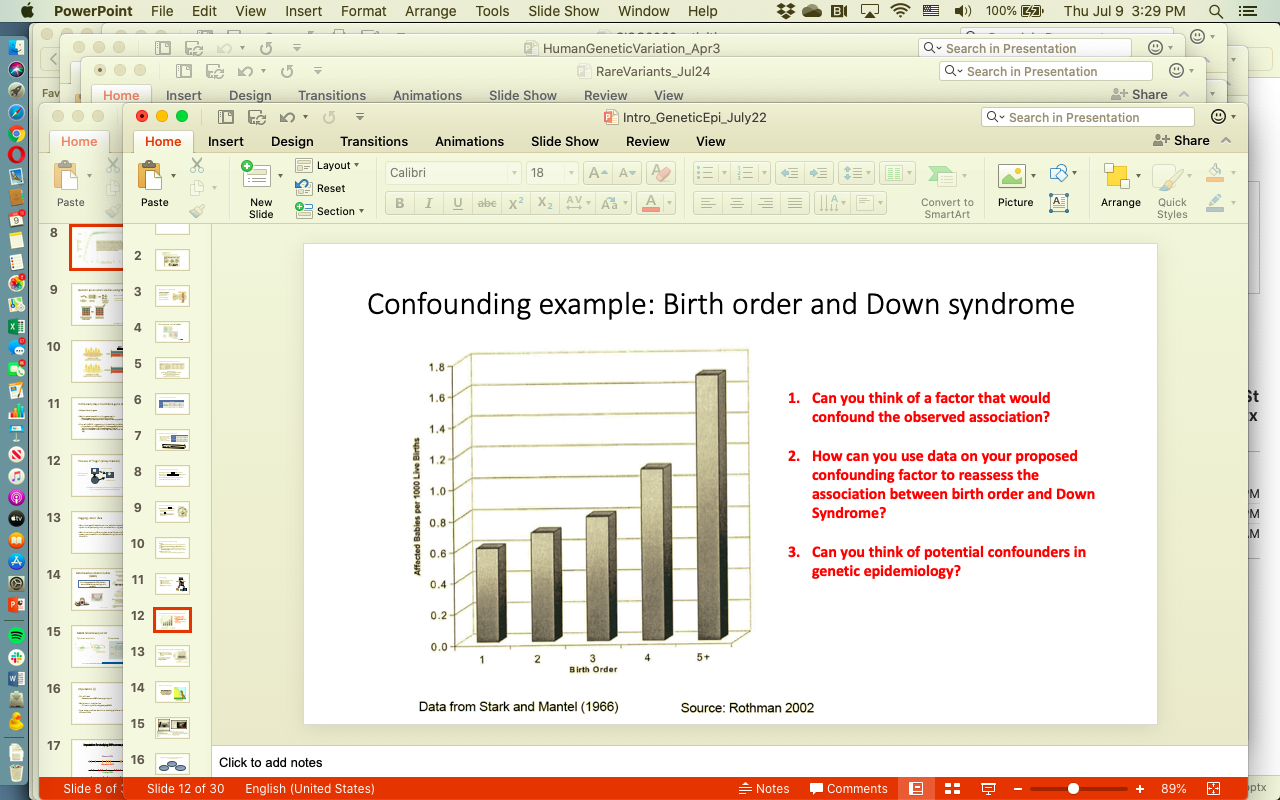 2. Assume you are a medical professional and the 41 yr old female patient identified with the arrow visits you for a general health consultation, She is concerned about her risk for colorectal cancer (CRC) based on her family history. What would you tell her based on her family pedigree?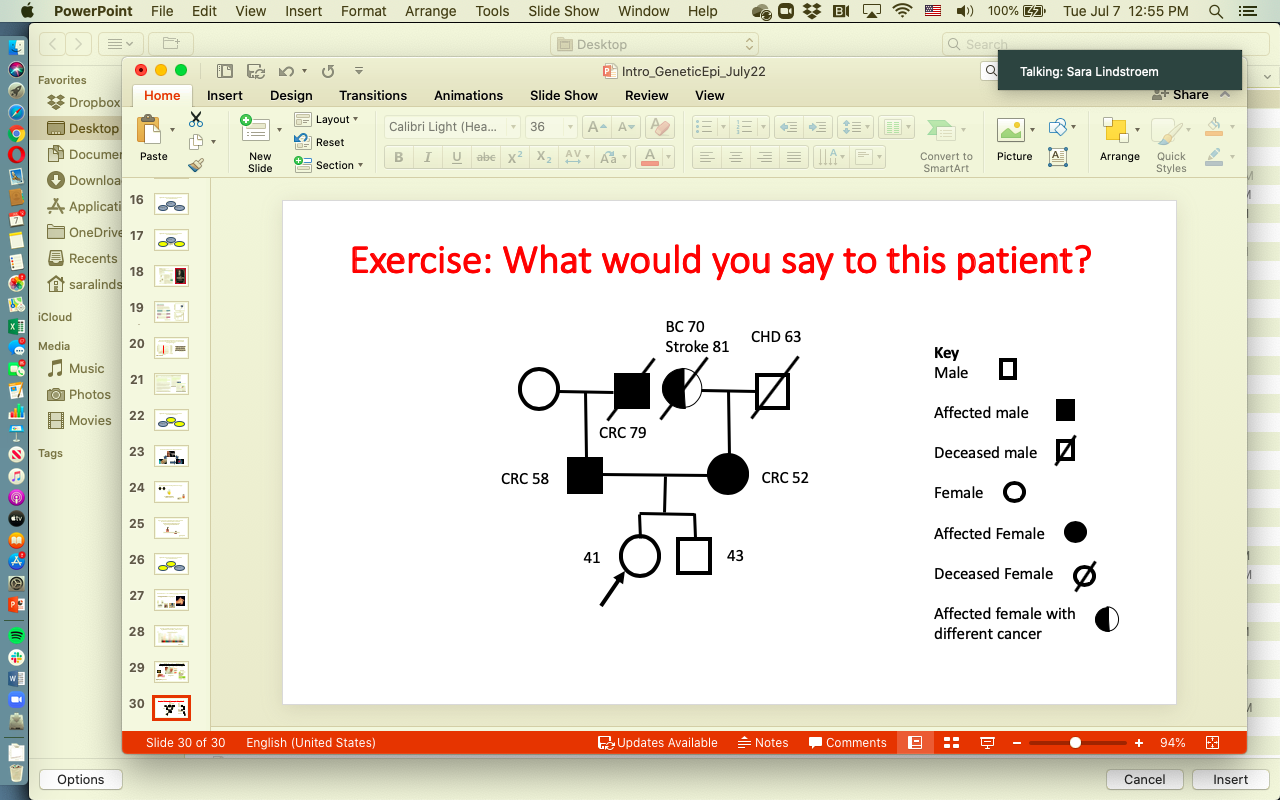 SISG 2020: Module 11Session3: Human Genetic VariationA recent study sequenced the genome of 2,504 individuals and identified 84.7 million SNPs (single nucleotide polymorphisms) between the participants. On average, each individual carried 3.5-4.3 million SNPs each. About 0.5% of those SNPs were in coding regions of genes. Remember, 1.5% of the genome is in a coding region. Why might only 0.5% of variants be in coding regions compared to what would be expected if SNPs were randomly allocated throughout the genome?Match the genetic term with the definition:NonsenseHeterozygousExonAlleleSynonymous MissenseNon-coding regionHaplotypeAutosomalPhenotype GenotypeFrameshiftIntronHomozygous___ Alternative forms of a gene or DNA base.___ Genetic makeup of an individual at a particular DNA location based on both alleles.___ Genotype consisting of two different alleles at a particular location.___ DNA base change that does not change the translated amino acid.___ Genotype consisting of two of the same alleles at a particular location.___ Observable characteristics resulting from a genotype.___ Concerning the 22 pairs of chromosomes that are not sex chromosomes.___ Portion of gene that does not code for amino acids and appears in between exons.___ Insertion or deletion mutation that changes the whole subsequent sequence of amino acids by changing the 3-codon groups for generating amino acids.___ Portion of gene that encodes amino acids.___ Section of DNA that does not become protein.___ Substitution of a single DNA base that causes a stop in protein production.___ DNA base change that changes the translated amino acid.___ Set of DNA variations at several positions that are inherited together.Look up “rs7412” in dbSNP (https://www.ncbi.nlm.nih.gov/snp/). What are the DNA bases identified at this location?			What gene is this SNP located in?					What is the effect of this SNP on the amino acid sequence?	Click on the “frequency” tab to the left. What is the frequency of the minor allele (less common allele) in the 1000 Genomes study overall? How do these frequencies differ by ancestral subgroup within this study?				SISG 2020: Module 11Session 4: Hardy-Weinberg Equilibrium and Linkage DisequilibriumSickle Cell Anemia is characterized by fatigue, pain, arthritis, frequent bacterial infections, and sudden pooling of blood in the internal organs that can lead to tissue damage. It is caused by a SNP in the hemoglobin gene that causes red blood cells to form sickle shapes instead of round, donut shapes. The SNP is a missense mutation (T>A) that replaces a glutamine with a valine and causes hemoglobin molecules to clump. You are conducting a study and find that the A allele has a frequency of 20% among adults. Use Hardy-Weinberg Equilibrium equations to calculate how many people out of 1,000 you would expect to have each genotype. Remember the HWE equations are In the study of these same 1,000 people, you find that actually 605 people have the TT genotype, 390 have the TA genotype, and 5 people have the AA genotype. Is this a statistically significant deviation from what you would expect based on the allele frequencies? We calculate the chi-square value with the following equation and compare it to a chi-square distribution with 1 degree of freedom (3.841).What might be happening in the population to give you this HWE pattern?Why do we only look for LD between SNPs that are on the same chromosome?Here we will explore LD using the NCI LDLink online tools. You can find this website at ldlink.nci.nih.gov/?tab=home. We have a lot of different tools to explore, but here we will use the LDpop tab.Compare LD for the two SNPs that define alleles in two important genes affecting drug metabolism. These are rs776746 and rs2740574. Type these into the two SNP boxes (variant RS number) and select “(ALL) all populations”, “R2”, then “calculate.” After a few seconds, you should see a map of the world with tear drops showing different populations that have been studied, each labeled by the population. What is the LD R2 value among the British in England and Scotland (GBR) compared to the LD R2 value among the Luhya in Webue, Kenya (LWK) and compared to among Colombians from Medellin, Colombia (CLM)? You can find the details for each population in the table, and by clicking on the corresponding tear drop.Why might these LD values be so different between these populations?Most genetic studies occur in participants of European descent. When we are studying drug metabolism affected by these two SNPs, why might knowledge from these studies have limited utility across ancestral populations?SISG 2020: Module 11Session 5: Population substructure Below is a plot of principal component 1 vs principal component 2 in a sample of people from 4 populations: African Americans from the Southeast (AAS), Europeans from Utah (CEU), Yorubans from Nigeria (YRI), and Han Chinese from Beijing (HCN). Each dot represents one person and each person is color-coded based on their self-described race. 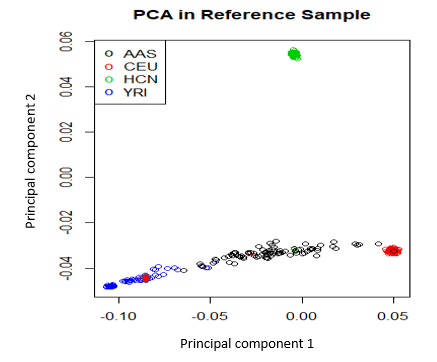 What populations are separated by principal component 1? What populations by principal component 2?Why do we see tight-ish clusters of the three corner populations (blue, red, green), but the black circles are spread across the axis from blue to red along principal component 1?Notice the red dot in the lower left corner among the blue dots. What might be happening here? Remember what color refers to compared to what the principal components measure.Where on this plot might you see people who describe their ancestry as Chinese American (ancestors from both European and Chinese populations)? What are pros/cons of using self-described race vs genetic ancestry in epidemiology studies? Think of what each can tell you based on the questions you are trying to ask.SISG 2020: Module 11Session 6: Study design and imputationExplore the racial/ethnic breakdown of genetic association studies, as reported on the website https://gwasdiversitymonitor.com. What do you notice about recent trends? What populations seem over- and under-represented in genetic studies?What are your ideas for how we can we increase the diversity of study participants in genetic epidemiology? SISG 2020: Module 11Session 7: Association studies calculations and interpretationsYou conduct a case/control study among 1,656 participants. You are particularly interested in the odds ratio for the outcome among those homozygous for the C allele vs. either heterozygous or homozygous for the T allele. You genotype everyone for that particular SNP and find the following genotype frequencies among your cases and controls. Calculate the odds ratio and 95% confidence interval for the odds of having the outcome among CC vs TT/TC genotypes. Remember the following equations:Turn this result into a sentence describing the association between the CC genotype and odds of the outcome compared to the TT/TC genotypes.You conduct a case/control study using an additive inheritance model. Your logistic regression output is as follows:Determine the odds ratio for the odds of the outcome among participants with 2 copies of the allele of interest (genotypeAdd =2) compared to the odds among participants with 1 copy of the allele of interest (genotypeAdd = 1). Use the std.error to determine the 95% confidence interval for that odds ratio estimate using the following equation with the standard error (s.e.):Bonus: Determine the odds ratio for the odds of the outcome among participants with 2 copies of the allele of interest (genotypeAdd =2) compared to the odds among participants with no copies of the allele of interest (genotypeAdd = 0).You conduct a quantitative association study of bone mineral density using an additive genotype model. Your linear regression output is as follows:What is the average change in bone mineral density for every additional allele of interest?Among people homozygous for the allele of interest (genotypeAdd=2), what is the average bone mineral density?SISG 2020: Module 11Session 8: Genome wide association studiesExplore the NHGRI-EBI GWAS catalog: (https://www.ebi.ac.uk/gwas/home). This website will introduce you to existing genome wide studies on many different phenotypes.Using the GWAS catalog, determine what the SNP rs6025 has been associated with in previous studies.Explore the Global Biobank Engine (https://biobankengine.stanford.edu), which has collated GWAS results on a wide range of phenotypes based on large biobanks (UK Biobank, Biobank Japan, Million Veterans Program).  Using the Global Biobank Engine, explore sex-specific SNP associations with circulating levels of testosteroneSISG 2020: Module 11Session 9: Bioethics and legal issuesThe NIH awards research grants using tax-payer money. Because the public is essentially paying for the research, the NIH has stipulated that all data collected in these funded studies must be made available to other researchers and stored in a communal database, including genomic data. An Indigenous community has proposed a compelling genetic epidemiology research study, but does not want the genetic data deposited in the database for other researchers to access. The concern is that genetic data identifies specific individuals, that the community is identifiable, and that researchers accessing the genetic data may use it for research studies that the community does not approve and does not agree with.Use the table to map bioethical considerations for whether the NIH should still award this grant even if the genetic data are not deposited in the database. Consider at least two different stakeholder viewpoints.What other options could there be besides simply funding or not funding the research study?SISG 2020: Module 11Session 10: Rare variationYou have a large, but not unlimited budget. You have colleagues around the world that can give you access to DNA from their breast cancer case/control studies. If you were to design a study to identify rare (allele frequency <1%) variants associated with breast cancer, what are the advantages and disadvantages of each approach? What approach would you take and why?High-depth whole genome sequencingLow-depth whole genome sequencingWhole exome sequencingGWAS chip and imputationExome chip (custom array)SISG 2020: Module 11Session 11: Gene x Environment InteractionsYou are conducting a G x E study, where the environmental exposure is smoking. Your colleagues across the globe have shared their study data with you, which means you can include 25,050 subjects in your study! However, you will need to harmonize the smoking variable to be able to include the subjects in your analysis. The studies are listed in the table below, including the sample size and the list of the questions related to smoking that were used in their study. You are trying to build the biggest dataset you can, but you must be able to use the same definition of smoking. What are the samples sizes you could have in your study if you used the following definitions for your “smoking” environmental exposure variable?Cigarettes per day Packs per day Former smoker Ever smokerCurrent smoker 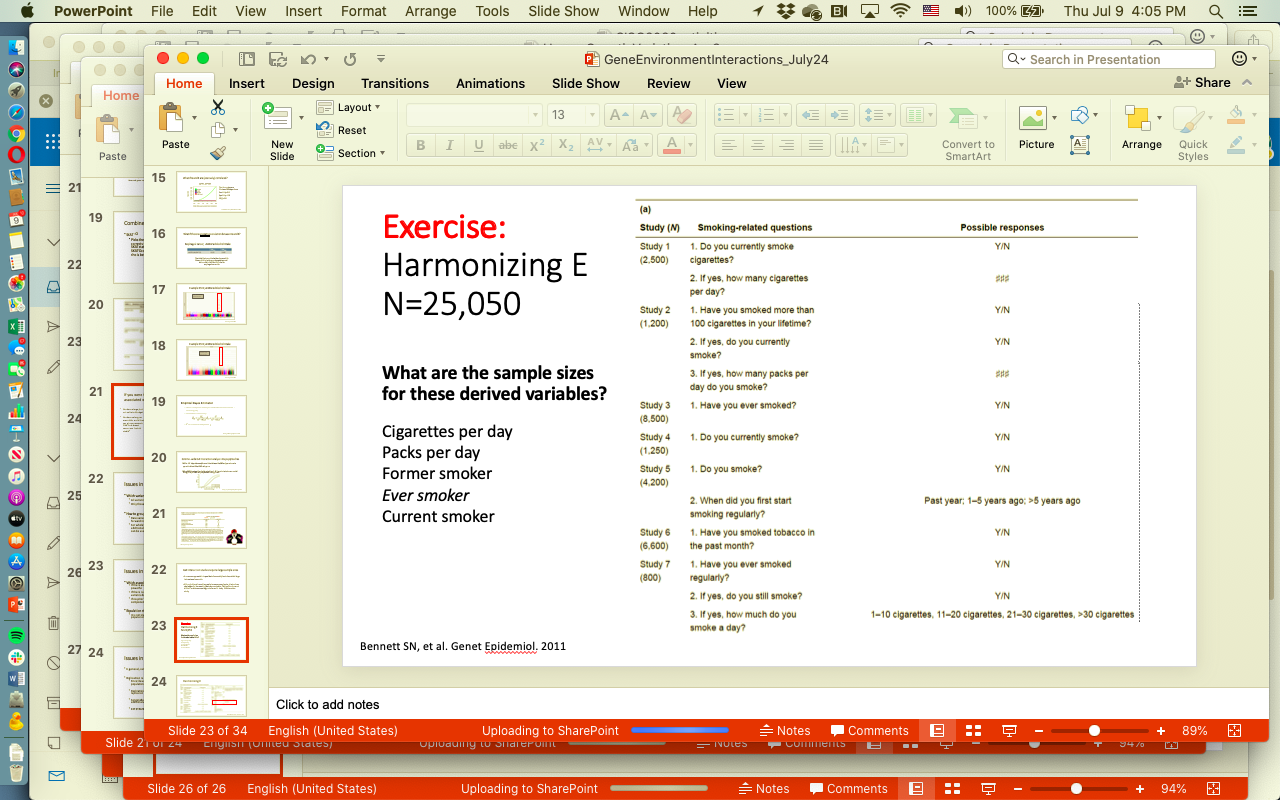 SISG 2020: Module 11Session 12: Risk Prediction and Population ScreeningWhy would a polygenic risk score developed in a European ancestry cohort be unreliable for a person who does not have recent European ancestors? Hint: think about the mechanics of GWAS that give specific SNPs and loading values.Determine how population allele frequencies affect implementation decisions for population screening: Cystic fibrosis causes thick and sticky mucus that affects the lungs, digestive system, and reproductive system. Because of this, people with cystic fibrosis have shorter-than-normal life spans. Early initiation of treatment may slow disease progression. Your colleagues are proposing screening the all infants born in the US for cystic fibrosis using genetic sequencing. Having two variants in the CFTR gene leads to cystic fibrosis (recessive inheritance).In the general US population, variants in the CFTR gene are found at an overall frequency of 0.017. How many infants in 100,000 would you expect to be able to identify with cystic fibrosis in order to initiate early treatment?Variants in CFTR are much more common in some global populations than in other. For example, variants in the CFTR gene are found at a frequency of 0.204 in the Ashkenazi Jewish population. In a population of 100,000 infants of Ashkenazi Jewish ancestry, how many would you expect to have cystic fibrosis?Consider that each sequencing test costs $1000, what recommendations might you make for screening all infants in the US or all infants with Ashkenazi Jewish ancestry? Use the bioethical framework to help you put the economics in context of beneficence, non-maleficence, autonomy and justice.How might your assessment change for using genotyping chips instead of gene sequencing? Remember, chips will only look at a few pre-specific variants in CFTR (10 most common variants identified in European populations), whereas sequencing will give you data on every DNA base position in the gene. The genotyping chip only costs $50/infant.SISG 2020: Module 11Session 13: Mendelian randomizationExplore MR-Base (http://www.mrbase.org) to conduct your own MR study. Run an MR study of age at menopause and breast cancer risk following the example we showed in class. Explore these other useful websites for designing genetic epidemiology studies and learning more about existing research: UK Biobank (https://www.ukbiobank.ac.uk)GTEx (https://gtexportal.org/home/)CasesControlsTotalTT+TC158392550CC2086106Total1784781,656CoefficientsEstimateStd. Errort valuePr(>|t|)(Intercept)7.751.49334.480<2e-16***genotypeAdd1.5040.2516.714<2e-16***CoefficientsEstimateStd. Errort valuePr(>|t|)(Intercept)7.751.49334.480<2e-16***genotypeAdd1.5040.2516.714<2e-16***Bioethical categoryConsiderationsBeneficenceNon-maleficenceAutonomyJustice